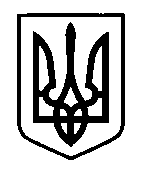 УКРАЇНАПрилуцька міська радаЧернігівська областьУправління освіти Про супровід учениці Прилуцької ЗОШ І-ІІІ ступенів №12 на фінальний етап Всеукраїнського конкурсу дослідницьких робіт для учнів 6-8 класівВідповідно до наказу Міністерства освіти і науки України від 04.01.2018 № 12 «Про затвердження Плану всеукраїнських і міжнародних організаційно-масових заходів з дітьми та учнівською молоддю на 2018 рік (за основними напрямами позашкільної освіти)», відповідно до листа Міністерства освіти і науки України від 03.09.2018 №3-871 «Про проведення фінального етапу Всеукраїнського конкурсу дослідницьких робіт для учнів 6-8 класів» та наказу управління освіти і науки Чернігівської обласної державної адміністрації від 17.09.2018 №288 «Про участь у фінальному етапі Всеукраїнського конкурсу дослідницьких робіт для учнів 6-8 класів»НАКАЗУЮ:Направити з 25 по 27 вересня 2018 року до міста Києва на фінальний етап Всеукраїнського конкурсу дослідницьких робіт для учнів 6-8 класів Кожушко Ірину Олександрівну, ученицю 9 класу, Прилуцької загальноосвітньої школи І-ІІІ ступенів №12 Прилуцької міської ради.Призначити супроводжуючою та покласти відповідальність за життя та здоров’я  учениці під час поїздки до м. Києва і у зворотному напрямку на Ходосу Валентину Петрівну, керівника біологічного гуртка ОКПНЗ «Чернігівська МАН учнівської молоді», учителя біології Прилуцької загальноосвітньої школи І-ІІІ ступенів №12 Прилуцької міської ради. Контроль за виконанням наказу покласти на спеціаліста І категорії управління освіти Гуляєву Т.М.Заступник начальника управління освіти				В.Г.ХОДЮК	Підготував:						                       	Т.В.КлименкоПогодженоюрисконсульт:							         Д.В.Бондаренко20 вересня 2018 р.НАКАЗм. Прилуки№ 145 